第１6回全九州トランポリン競技選手権大会開 　催 　要　 項主　　催：九州トランポリン連盟共　　催：九州体操協会主　　管：宮崎県体操協会トランポリン委員会後　　援：宮崎市教育委員会、（公財）宮崎市体育協会（予定）期　　日：令和４年４月１日（金）～４月３日（日）会　　場：宮崎市総合体育館　宮崎県宮崎市宮崎駅東１丁目２－７　TEL0985-29-5603　競技部門 :①個人競技（１２ クラス）・小学生低学年以下・小学生高学年・中学生・高校生・大学生以上・オープン各部門別男女②県対抗競技競技規則：①九州トランポリン連盟特別規則＜規定演技＞・別紙参照願います。＜自由演技＞・自由演技は異なる10種目で構成する。・自由演技の10種目で同じ種目を行った場合、難度点の無い種目は中断とし、難度点0.1以上の種目の場合はﾀﾞﾌﾞﾙｶｳﾝﾄとする。＜クラス別個人男女の部＞・予選は、規定演技(演技点＋跳躍時間点＋移動点のみ)と自由演技(演技点＋難度点＋跳躍時間点＋移動点)を実施、その合計得点の上位１０人が決勝へ進む。・参加人数が１０人以下でも予選は実施する。・決勝は自由演技一本を実施し、予選得点との総合計得点を競う。＜オープン男女の部＞・予選全クラス（クラス別個人男女の部の自由演技）を通じて予選得点上位１０位までの選手が自由演技一本を実施し、その得点(演技点＋難度点＋跳躍時間点＋移動点)を競う。（予選得点は持ち越さない）＜県対抗競技の部＞・構成人員は４人とし、小学生低学年以下・高学年以下、中学生以上の各部より最低１名選　出し男女混成（男女比は不問）とする。・予選（規定演技）の得点を持ち点とし、団体決勝（自由演技）を行い持ち点との合計得点　で順位を決定する（試技順は前年度の下位～の順番で行う）。・構成人員は監督者会議にて最終決定する。（監督者会議後の変更は認めない）＜タイブレイク＞ ・予選　 …　 自由演技おける下記得点項目順で、最も高い得点で決定する。・決勝　 …　 決勝自由演技における下記得点項目順で、最も高い得点で決定する。 　　　　　　　　　　合計点 → 演技点 → 移動点＋難度点 → 跳躍時間点 　　　　＜最高演技点賞・最高難度点賞・最高跳躍点賞＞ ・予選・決勝を含む自由演技で決定する。 タイブレイク 最高演技点賞 … 移動点＋難度点 → 跳躍時間点 最高難度点賞 … 演技点＋移動点 → 跳躍時間点 最高跳躍時間点賞 … 演技点 → 移動点＋難度点②その他は、公益財団法人日本体操協会制定競技規則、審判規則に準ずる。使用器具：ユーロトランポリン（4mm×4mmベッド）表　 彰：＜個人競技の部＞優 勝 … 優勝杯、メダル、賞状２位・３位 … メダル、賞状４位〜６位 … 賞状＜県対抗競技の部＞優 勝 … 優勝杯、賞状２位〜６位 … 賞状＜最高演技点賞・最高難度点賞・最高跳躍点賞＞優勝杯、賞状＜九州大会10年連続出場選手表彰＞  記念の楯参加資格：九州在住の競技選手（日本体操協会に登録すること）参 加 料：県対抗戦の部　　　…　４，０００円／県 　　　　　クラス別個人の部　…　５，０００円／人（内500円/九州連盟登録費） 申込方法：申込用紙（Excelファイル）に必要事項を入力の上、メールにてお申込みください。 　　　　　参加料は、クラブ代表者がまとめてお振込みください。　　　　　（10年表彰の選手も申込時にお知らせください） 申込み先：宮崎県トランポリン協会 宛　　　　　　　　　　メールアドレスkyushu.trampoline@gmail.com　　　 問合わせ： miyazakiken.trampoline@gmail.com米原雄一郎（090-9567-2536）振 込 先：宮崎銀行（みやざきぎんこう） 仲町出張所（なかまちしゅっちょうしょ） 普通 口座番号 １１５５８０７ 宮崎県トランポリン協会 代表 福元 学（ふくもとまなぶ） 　　　　　　※ 期限以降の変更による参加費の返金はいたしません。 申込締切：令和４年３月４日（金）迄 　振込期限：令和４年３月７日（月）　第１6回全九州トランポリン競技選手権大会駐 車 場 の お 知 ら せ・宮崎市総合体育館駐車場（立体駐車場）　※有料駐車場になります収容台数　　４５５台　（内、身障者用７台、高齢者優先１５台）駐車料金　　最初の１時間は無料で、以後１時間ごとに１００円ずつ加算されますが当日内５００円を超えることはありません。入出庫時間　　７時３０分から２２時１５分までです。・駐車場に関する注意事項　①駐車場の開場前に駐車場南側道路に多くの車が列をなして停車されますと交通の妨げになりますので、駐車場の開場に合わせて来館してください。　②中央公園駐車場は公園利用者の駐車場のため駐車禁止です。駐車しないようにお願い致します。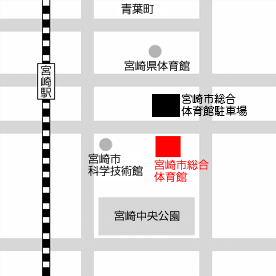 